حضرات السادة والسيدات،ت‍حية طيبة وبعد،وردت تعليقات بشأن بندَي العمل التاليين في إطار عملية الموافقة البديلة (AAP) خلال فترة النداء الأخير، وعُرضَت على لجنة الدراسات 12 بغرض الموافقة عليها خلال اجتماعها في جنيف، في الفترة من 2 إلى 11 سبتمبر 2014:التوصية ITU-T P.863 (مراجَعة)، التقييم الموضوعي لجودة الاستماع المدركة.التوصية ITU-T P.863.1 (مراجَعة)، دليل تطبيق التوصية ITU-T P.863.ويُرجى الإحاطة علماً أيضاً أن إعلان الموافقة البديلة (TSB AAP-39) قد أُعلن فيه عن هذا القرار في 1 أغسطس 2014 وأن النصوص المرشحة للموافقة نُشرت على شكل وثائق مؤقتة في 8 أغسطس 2014.وتفضلوا بقبول فائق التقدير والاحترام.مالكولم جونسون
مدير مكتب تقييس الاتصالاتمكتب تقييس الاتصالات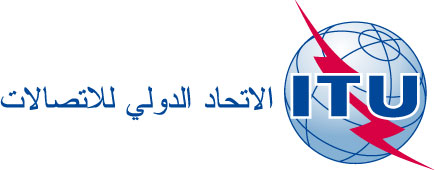 جنيف، 18 أغسطس 2014ال‍مرجع:الإضافة 1
للرسالة الجماعية TSB 4/12الهاتف:
الفاكس:
البريد الإلكتروني:+41 22 730 6356
+41 22 730 5853
tsbsg12@itu.intإلى:-	إدارات الدول الأعضاء في الات‍حاد،-	أعضاء قطاع تقييس الاتصالات بالات‍حاد،-	ال‍منتسبين إلى قطاع تقييس الاتصالات ال‍مشاركين في أعمال ل‍جنة الدراسات 12،-	الهيئات الأكادي‍مية ال‍منضمة إلى قطاع تقييس الاتصالاتال‍موضوع:اجتماع ل‍جنة الدراسات 12؛ جنيف، 11-2 سبتمبر 2014اجتماع ل‍جنة الدراسات 12؛ جنيف، 11-2 سبتمبر 2014